                              ΟΡΘΗ ΕΠΑΝΑΛΗΨΗΕΛΛΗΝΙΚΗ ΔΗΜΟΚΡΑΤΙΑ			                Καλλιθέα : 10 / 11 / 2022ΝΟΜΟΣ ΑΤΤΙΚΗΣ                                                          Αριθ. Πρωτ. : 52094ΔΗΜΟΣ ΚΑΛΛΙΘΕΑΣ	ΔΙΕΥΘΥΝΣΗ : ΠΕΡΙΒΑΛΛΟΝΤΟΣΤΜΗΜΑ        : Γρ. Αντιδημάρχου                                                   ΠΡΟΣΤαχ./Δ/νση      : Ελ.Βενιζέλου 270                                               κ. Πρόεδρο                           Καλλιθέα 17675                                         Δημοτικού ΣυμβουλίουΑΡΜΟΔΙΟΣ   : ΕΜΜΑΝΟΥΗΛ ΞΕΝΑΚΗΣΤηλέφωνο        : 210-9417000E-MAIL           : a.katsani@kallithea.grΘΕΜΑ             :  “Λήψη απόφασης για την διάθεση ενός (1)                               απορριμματοφόρου  οχήματος στον Δήμο Κυθήρων ”Σχετ. : 1. Το με Αρ.Πρωτ. 51477/31-10-2022 έγγραφο του Δήμου Κυθήρων .            2. Το με Αρ.Πρωτ. 51746/31-10-2022 έγγραφο της  Διεύθυνσης ΠεριβάλλοντοςΜε το έγγραφο του ανωτέρω σχετικού 1, ο Δήμαρχος Κυθήρων,  υπέβαλε αίτημα προς το Δήμο Καλλιθέας για την διάθεση ενός απορριμματοφόρου οχήματος προκειμένου να αντιμετωπίσει τις αυξημένες ανάγκες που υφίσταται ως προς την αποκομιδή των απορριμμάτωνΗ Δ/νση Περιβάλλοντος, με το αρ.πρωτ  51746/31-10-2022 έγγραφο  της,  μας ενημερώνει ότι διαθέτει  ικανό αριθμό απορριμματοφόρων οχημάτων, προκειμένου να επιτελέσει      το έργο  της και δύναται να ανταποκριθεί στο παραπάνω αίτημα του Δήμου Κυθήρων παραχωρώντας ένα εκ των εφεδρικών απορριμματοφόρων, (προτείνοντας το ΔΚ-31 με αρ. κυκλοφορίας ΚΗΥ-5774), έως  την  31-05-2023 και αν παραμένουν οι λόγοι ανάγκης του αιτούντος Δήμου τότε υπάρχει δυνατότητα για περαιτέρω παράταση (6) μηνών. Σύμφωνα με το άρθρο 13 παρ. 1ε & 2δ της ΚΥΑ 129/2534/2010 περί «καθορισμού δικαιούχων χρήσης και ανώτατου ορίου κυβισμού κρατικών αυτοκινήτων και άλλες ρυθμίσεις σχετικές με τα κρατικά αυτοκίνητα» επιτρέπεται κατόπιν απόφασης του Δημοτικού Συμβουλίου, η διάθεση για χρήση αυτοκινήτων του Δημοσίου Τομέα σε άλλες υπηρεσίες και συγκεκριμένα από Δήμο ή Κοινότητα σε άλλο Δήμο ή Κοινότητα ή στη Νομαρχιακή Αυτοδιοίκηση του ίδιου Νομού, ύστερα από αιτιολογημένο αίτημα και σύμφωνη γνώμη των ενδιαφερομένων μερών προς κάλυψη εξαιρετικών υπηρεσιακών αναγκών τους για συγκεκριμένη χρονική διάρκεια.Κατόπιν των ανωτέρω παρακαλούμε για την λήψη απόφασης διάθεσης του ΔΚ-31 με αρ. κυκλοφορίας ΚΗΥ-5774 απορριμματοφόρου οχήματος, μάρκας SCANIA, στον Δήμο Κυθήρων, έως την 31-05-2023 και αν παραμένουν οι λόγοι ανάγκης του αιτούντος Δήμου τότε υπάρχει δυνατότητα για περαιτέρω παράταση (6) μηνών για την αντιμετώπιση των επιτακτικών αναγκών και προβλημάτων που αντιμετωπίζει ο εν λόγω Δήμος, με την προϋπόθεση ότι ο Δήμος Κυθήρων θα αναλάβει πλήρως τη συντήρηση του οχήματος και τα βάρη τυχόν πρόκλησης ατυχήματος από υπαιτιότητα του οδηγού του και ότι το όχημα θα επιστραφεί μετά την παρέλευση του χρόνου διάθεσής του, στις εγκαταστάσεις του Δήμου Καλλιθέας με έξοδα του Δήμου Κυθήρων και στην κατάσταση την οποία θα του παραδοθεί.Επισυνάπτονται: Το με αριθμ. πρωτ. 51477/31-10-2022 έγγραφοΤου Δήμου ΚυθήρωνΤο με αριθμ. πρωτ. 51746/10-11-2022 έγγραφο Της Δ/νσης Περιβάλλοντος                                                  Ο ΑΝΤΙΔΗΜΑΡΧΟΣ ΠΕΡΙΒΑΛΛΟΝΤΟΣ                                                  ΚΩΝΣΤΑΝΤΙΝΟΣ ΚΑΛΟΓΕΡΟΠΟΥΛΟΣΕσωτερική Διανομή                                                   Γρ. Δημάρχου                          	Γρ. Γεν. Γραμματέα Δ/νση Περιβάλλοντος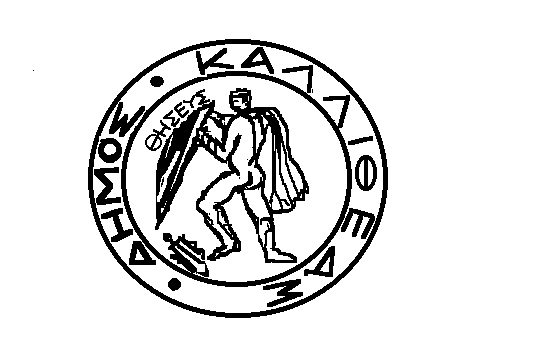 